Data de la reunió: 7 de febrer 2023Data de la reunió: 7 de febrer 2023Unitat/Comitè: Comissió d’InnovacióLloc de la reunió: Lloc de la reunió: Sala de reunions de l’Hospital U. Sant Joan de ReusAssistents Dra. Núria Amigó – Externa amb experiència en l’àmbit d’innovació i emprenedoria. Membre. CEO de BIOSFER TESLAB, SL.Dra. Isabel Huber – Investigadora del Grup DIAMET, CEO de SUCCIPRO, SL. Dra. Maria Bodí – Investigadora Principal del Grup SIS, Cap de servei de la UCI de l’Hospital Universitari de Tarragona Joan XXIII. Dr. Youcef Azeli – Investigador del Grup de recerca en urgències i emergències. SEM Catalunya de l’Hospital Universitari Sant Joan de Reus. Dra. Sandra Parra – Investigadora del Grup de recerca en Autoimmunitat, Inflamació i Infecció. Hospital Universitari Sant Joan de Reus. Sr. Eric Barreda – Servei de Traumatologia de l’Hospital de Tortosa Verge de la Cinta.M. José Guilera – Responsable Innovació IISPV. Elisabet Galve – Responsable Qualitat IISPV.Elisabet Vilella – Sotsdirectora IISPV.Joan Vendrell –  Director científic IISPV.Dra. Núria Amigó – Externa amb experiència en l’àmbit d’innovació i emprenedoria. Membre. CEO de BIOSFER TESLAB, SL.Dra. Isabel Huber – Investigadora del Grup DIAMET, CEO de SUCCIPRO, SL. Dra. Maria Bodí – Investigadora Principal del Grup SIS, Cap de servei de la UCI de l’Hospital Universitari de Tarragona Joan XXIII. Dr. Youcef Azeli – Investigador del Grup de recerca en urgències i emergències. SEM Catalunya de l’Hospital Universitari Sant Joan de Reus. Dra. Sandra Parra – Investigadora del Grup de recerca en Autoimmunitat, Inflamació i Infecció. Hospital Universitari Sant Joan de Reus. Sr. Eric Barreda – Servei de Traumatologia de l’Hospital de Tortosa Verge de la Cinta.M. José Guilera – Responsable Innovació IISPV. Elisabet Galve – Responsable Qualitat IISPV.Elisabet Vilella – Sotsdirectora IISPV.Joan Vendrell –  Director científic IISPV.Excusa la seva absènciaSra. Lourdes Jané – Direcció del Centre de Transferència de Tecnologia i Innovació de la URV. Sra. Lourdes Jané – Direcció del Centre de Transferència de Tecnologia i Innovació de la URV. Ordre del diaAprovació de l’acta de la reunió anterior.Seguiment d’activitats de la Unitat d’Innovació i Transferència:Constitució de la start-up RetinaReadRisk. Convocatòries obtingudes. Resum dels indicadors.Adhesió al Fons Gínjol de la Institució CERCA.Protocol de priorització per convocatòries. Properes accionsSeguiment de decisions i accions aprovades:Sessió de treball amb grups URV / grups IISPV amb biosensorsRedacció del Pla d’Innovació, Translació i Transferència dels Resultats de l’IISPV.Formació per investigadors/es.Precs i preguntesAprovació de l’acta de la reunió anterior.Seguiment d’activitats de la Unitat d’Innovació i Transferència:Constitució de la start-up RetinaReadRisk. Convocatòries obtingudes. Resum dels indicadors.Adhesió al Fons Gínjol de la Institució CERCA.Protocol de priorització per convocatòries. Properes accionsSeguiment de decisions i accions aprovades:Sessió de treball amb grups URV / grups IISPV amb biosensorsRedacció del Pla d’Innovació, Translació i Transferència dels Resultats de l’IISPV.Formació per investigadors/es.Precs i preguntesDESENVOLUPAMENT DE LA SESSIÓLa reunió té lloc de forma presencial a la sala de reunions de l’Hospital U. Sant Joan de Reus. Inici a les 9:00h.Aprovació de l’acta de la reunió anterior.L’acta és aprovada.Seguiment d’activitats de la Unitat d’Innovació i Transferència: Constitució de la start-up RetinaReadRisk.Maria J. Guilera (MJG) va avançar en l’anterior reunió que es tenia prevista la constitució de la start up ReinaReadRisk, SL.Aquesta companyia es crea amb l’objectiu de desenvolupar i comercialitzar nous softwares i/o productes tecnològics per la predicció del risc i ajut a la diagnosi de malalties oftalmològiques. Sorgeix arrel del projecte que tenim de la convocatòria EIT Health.Socis fundadors: 45% IISPV; 27,5% UP2Smart; 20% TRC/TELEFONICA; 10% GB Capital social: 3.000 Euros. Previsió d’una ampliació de capital mitjançant el Tíquet Genesis Transfer Boost de 25.000 Euros. Amb l’entrada del nou inversor, la nova distribució serà:IISPV 44,15%; UP2SMART  24,53%; TRC-TELEFONICA 19,62; GENESIS 9,81%; Techtransfer boost 1,88%. El capital que assolirà la nova companyia és de 150.000 E que són part del pressupost del projecte.       Per tant, es compta amb 178.000 E.Una part del capital es destinarà ha iniciar els tràmits de regulació per l’obtenció del marcatge CE dels devices Mira i Retriporgram.S’ha procedit a fer un patronat telemàtic, en el què els membres patrons autoritzen a l’IISPV a constituir la nova companyia. La documentació treballada ha estat la següent:Pacte de SocisContracte de Transferència foregroud. Contracte en el que es fa la transferència de la nova tecnologia desenvolupada en el projecte cap a la start up.Contractes de Transferència dels programes MIRA i RETRIPROGRAM, subllicència que atorga UP2Smart a RetinaReadRisk. Aquests programes van ser llicenciats des de la URV i l’IISPV a UP2Smart.La constitució de la nova start up té lloc el 17/02/2023.Núria Amigó (NA) explica la seva experiència en el procés de Compra Pública Innovadora. Se li preguntarà quan RRR la dugui a terme.Isabel Huber (IH), pregunta com s’ha fet la valoració pre-money de la companyia. MJ Guilera (MJG) ha respòs que entre la UPI, investigadors i la supervisió de Gènesis Biomed. IH respon que per properes vegades és millor contractar el servei extern per fer aquesta valoració, per tenir més exactitud. Aquesta dada determina la possible incorporació de nous inversors. Es respon que es tindrà en consideració la seva opinió.  Convocatòries obtingudes. Resum dels indicadors.MJG fa un repàs dels indicadors. Resolució de la convocatòria de l’AGAUR de Xarxes d’R+D+I va ser al mes de desembre 2022.Es detallen les xarxes i els grups que en formaran part. L’IISPV ha signat els acords de col·laboració. És una oportunitat per l’Institut per optar a programes de finançament i crear sinergies amb els altres grups d’institucions diferents.Xarxa R+D+I en Tecnologies de la Salut (Xartec Salut): Grup DIAMET, Grup NEUROÈPIA, Grup GIOTEC, Grup SIS, Grup MIL@AB, Grup IBODIPediatric Innovation Hub (I4KIDS): Grup URPNDHP, Grup NEUROÈPIAXarxa d’Innovació de Noves Tecnologies en Salut Mental (TECSAM); Grup GAP, Grup NEUROÈPIAXarxa R+D+I multidisciplinària en l’àmbit de la Medicina Personalitzada Tecnologies de la Salut (XarSMART): Grup DIAMET, Grup RETRIPROGRAM, Grup IBODI, Grup SIS, Grup MIL@AB, Unitat Nutrició Humana, Grup GAP.Elisabet Vilella (EV), explica la seva experiència en la xarxa TECSAM. El seu grup ha obtingut dos ajuts per la protecció de la tecnologia i la sinergia amb altres grups. A petició de la Maria Bodí (MB), demana la manera de reconèixer a cada grup en les xarxes. S’ha pensat que per tal de reconèixer la pertinença de cada grup es demanarà un certificat emès per cada Xarxa. Aquest certificat serà útil als grups per demanar qualsevol convocatòria (apartat de transferència). Escriure al coordinador de cada xarxa per l’emissió dels certificats. Joan Vendrell (JV) comenta que per la propera reunió es duguin els programes i objectius de cada xarxa. S’acorda que MJG enviarà a cada IP dels grups que pertanyen a la les xarxes l’Acord de Col·laboració que ha signat l’IISPV.MJG fa un revisió dels indicadors de les convocatòries d’innovació de l’any 2022:Convocatòries on l’IISPV és entitat beneficiària: 348.000 E amb 10 convocatòries.
Convocatòries en les que l’IISPV participa: 465.000 E amb 6 convocatòries. MJG fa un revisió Indicador activitat en propietat industrial, any 2022: Sol·licitud de patents EPO: 1; Procediment PCT: 2; Sol·licitud de patent en fases nacionals: 13Adhesió al Fons Gínjol de la Institució CERCA.MJG explica que l’IISPV s’ha adherit al Fons Gínjol, com a centre col·laborador promogut per I-CERCA. Aquest programa ens dona la possibilitat de tenir suport en les seves polítiques de protecció, valorització i comercialització dels seus resultats de la recerca en Projectes early stage. Ens anirà molt bé per aquests projectes que no ens han atorgat l’ajut Llavor. Protocol de priorització per convocatòries. Arrel de la priorització que la comissió va fer per la 11th Convocatòria Gínjol, es decideix escriure un protocol  intern de priorització, serà revisat en la Comissió d’Innovació amb posterior aprovació per part del Comitè Assessor de Direcció (CAD). Es treballarà una EOI en funció dels criteris de cada convocatòria i unes instruccions per l’investigador.EV comenta sí, la priorització ha de ser pels criteris d’avaluació de la convocatòria o bé, en funció de l’estratègia interna de l’IISPV. MB creu que estaria bé, que l’estratègia fos alineada al pla estratègic de l’Institut. Yocuef Aceli (YA), comenta que ell va tenir la sensació que es prioritzava un TRL més alt. Se li contesta que sí, que hi havia la possibilitat, però que la Comissió va prioritzar els altres projectes. També entén que el CAD pregui decisions pròpies. IH afegeix que, depèn de les convocatòries, te’n poden atorgar o no, primer sempre revisar si es compleixen els criteris de la convocatòria.JV, no obstant tot el comentat, anirem aprenent, estem en fases inicials de la comissió i que potser la CI pot prioritzant en funció de l’estratègia de l’Institut. Es demana que les avaluacions dels projectes siguin enviades als membres. YA posa de manifest que de vegades a les convocatòries es demanen desenvolupar p, pressupost, i que seria bo que es donés suport en la redacció d’aquests punts, i que és incongruent que demanis l’ajut econòmic per desenvolupar aquests punts en concret i que en la mateixa convocatòria te’ls demanin.MJ diu que des de la Unitat es dona suport als investigadors en la redacció de les convocatòries. JV contesta que aquesta sol·licitud d’ajut, que poden donar des d’AIISEM, és diferent a les prioritzacions de les convocatòries, són coses diferents. Amb la pertinença a les Xarxes d’R+D+I hi haurà ajuts que donaran suport en la redacció dels plans de negoci i/o valorització.IH explica que en convocatòries com FIPSE/GÍNJOL si ho demanes hi ha l’opció de contractar el servei de redacció de plans de negoci. Hi ha ajuts específics per això. JV afegeix que hi ha alternatives i que cal buscar-les. Properes accionsEs fa un breu repàs dels projectes que estan en marxa. També s’informa als membres que al març es té prevista la incorporació de la persona de la convocatòria SOC. S’ha buscat un perfil amb Grau en Administració i Direcció d’Empreses i/o en Dret.Seguiment decisions i accions aprovades:MJ explica que amb la Dra. Raquel Cumeras s’ha mantingut una reunió amb el Dr. Andrade, responsable del Grup de Quimiometria, Qualimetria i Nanosensors per valorar una potencial col·laboració. Arreglat.  MB manifesta que ella té una línia que pot ser interessant trobar-se amb un grup per desenvolupar-la. De fet, el seu grup ja treballa amb el Dr. Alexandrer Fabregat, responsable del grup Experimentació, Computació i Modelització en Mecànica de Fluids i Turbulència – ECOMMFIT. JV pensa que pot ser interessant tenir el catàleg dels grups de la URV que treballen en els camp dels biosensors. També que se li pot consultar a la Vicrectora d’Innovació, Ercilia Garcia. Pot haver-hi una trobada de 3 minuts que expliquin què fan. També comenta que al proper retreat científic que organitzarà l’IISPV hi haurà una part específica/monogràfic d’innovació, en el que pot parlar la URV, i inclús, demanar als coordinadors de les Xarxes que expliquin què fan. El retreat serà octubre/novembre. Diu que, per exemple, la Dra. Bodí, podria explicar què estan fent amb el MIT i amb el grup del Dr. Fabregat (ECOMMFIT). NA afegeix que potser un estudiant pot fer un mapeig de la innovació i així, tenir una visió global.
NA comenta que potser es pot preguntar a EIT Health sí ens poden fer formació. JV preguntarà a Francesc Iglesias què hem de fer per rebre la formació d’EIT Health. Sobre el curs de RRI mirarà un contacte que ell té i que ens pot fer la formació.Elisabet Galve (EG) explica que està treballant en un protocol d’utilització per l’ús de les dades amb el TIC Salut. Utilització de la IA en salut. Precs i preguntes.EV proposa una altra manera d’enviar els documents de la Comissió. MJG proposa crear una pàgina privada on hi hagi penjada la documentació. Se’ls enviarà un enllaç als membres per a poder accedir-hi. EG comenta que està programat per aquest 2023 un curs que tracti la recerca i l’ús de les dades.MB afegeix que es interessant que també es parli dels consentiments i autoritzacions, quan són necessaris, de les cohorts de la població, anonimitzacions, dades genèriques, etc. Finalitza la reunió a les 10:37 h. ACORDS I FUTURES ACCIONSACORDS I FUTURES ACCIONSACORDS I FUTURES ACCIONSResponsable (s)TerminiOrganitzar una sessió de treball amb els grups que treballen amb Biosensors de la URV. La Dra. Amigó s’ofereix a donar un cop de mà en l’organització.MJ Guilera
Lourdes JanéNúria AmigóDurant 2023 S’acorda que MJG enviarà a cada IP dels grups que pertanyen a la les xarxes l’Acord de Col·laboració que ha signat l’IISPV.MJ GuileraAbans de la propera reunióGestió de l’emissió dels certificats de pertinença dels grups de recerca a les Xarxes de R+D+I .MJ GuileraAbans de la propera reunióRedacció i enviament del procediment de priorització. MJ GuileraAbans de la propera reunióRedacció del Pla de Traslacionalitat.MJ Guilera2r trimestre 2023Parlar amb els gerents dels centres que formen part de l’IISPV per la possible designació d’un delegat per a la incorporació com a membre de la Comissió d’InnovacióJoan VendrellDurant 2023Es demana que les avaluacions dels projectes que s’enviïn siguin enviades als membres.  MJ GuileraDurant 2023Crear la pàgina privada per penjar tota la documentació de la Comissió. MJ GuileraAbans de la propera reunióQueda pendent la signatura dels fulls d’assistència.MJ GuileraAbans de la propera reunióFirma PresidentFirma SecretariaData aprovació acta: 2/05/2023Data aprovació acta: Data aprovació acta: 2/05/2023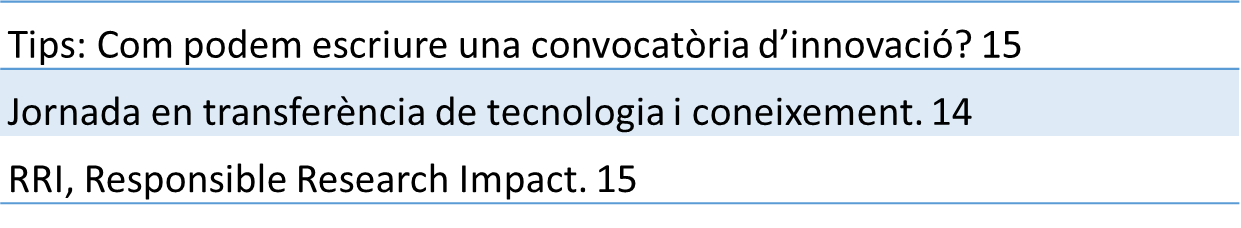 